DIRECTIONS: Use the PowerPoint “NOTES: History’s A-HA Moment!” on heymissaworld.weebly.com to identify the important details, achievements, and annotations about each historical figure from the Enlightenment listed below.  Historical FigureAnnotationsVoltaire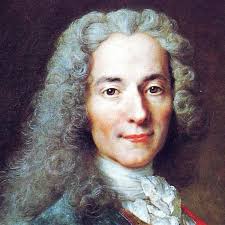 Time Period: ________________Famous Works: ______________________________________Philosophy: ____________________________________________________________________________ ______________________________________________________________________________________________ ______________________________________________________________________________________________ ______________________________________________________________________________________________Influenced: ________________________________________________________________________________ ____________________________________________________________________________________________________________________________________________________________________________________________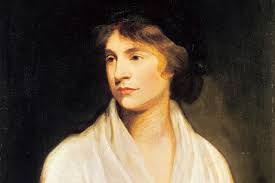 Mary WollstonecraftTime Period: ________________Famous Works: ______________________________________Philosophy: ____________________________________________________________________________ ______________________________________________________________________________________________ ______________________________________________________________________________________________ ______________________________________________________________________________________________Influenced: ________________________________________________________________________________ ____________________________________________________________________________________________________________________________________________________________________________________________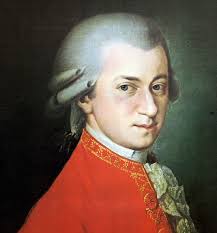 MozartTime Period: ________________Famous Works: ______________________________________Philosophy: ____________________________________________________________________________ ______________________________________________________________________________________________ ______________________________________________________________________________________________ ______________________________________________________________________________________________Influenced: ________________________________________________________________________________ ____________________________________________________________________________________________________________________________________________________________________________________________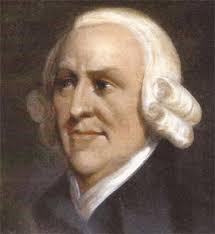 Adam SmithTime Period: ________________Famous Works: ______________________________________Philosophy: ____________________________________________________________________________ ______________________________________________________________________________________________ ______________________________________________________________________________________________ ______________________________________________________________________________________________Influenced: ________________________________________________________________________________ ____________________________________________________________________________________________________________________________________________________________________________________________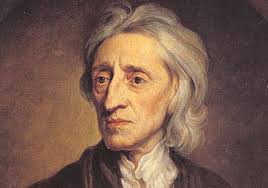 John LockeTime Period: ________________Famous Works: ______________________________________Philosophy: ____________________________________________________________________________ ______________________________________________________________________________________________ ______________________________________________________________________________________________ ______________________________________________________________________________________________Influenced: ________________________________________________________________________________ ____________________________________________________________________________________________________________________________________________________________________________________________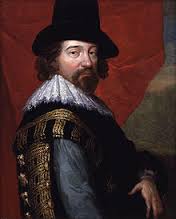 Francis BaconTime Period: ________________Famous Works: ______________________________________Philosophy: ____________________________________________________________________________ ______________________________________________________________________________________________ ______________________________________________________________________________________________ ______________________________________________________________________________________________Influenced: ________________________________________________________________________________ ____________________________________________________________________________________________________________________________________________________________________________________________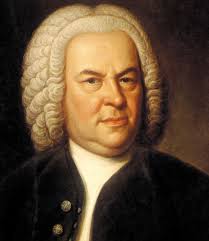 Johann Sebastian BachTime Period: ________________Famous Works: ______________________________________Philosophy: ____________________________________________________________________________ ______________________________________________________________________________________________ ______________________________________________________________________________________________ ______________________________________________________________________________________________Influenced: ________________________________________________________________________________ ____________________________________________________________________________________________________________________________________________________________________________________________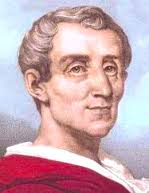 MontesquieuTime Period: ________________Famous Works: ______________________________________Philosophy: ____________________________________________________________________________ ______________________________________________________________________________________________ ______________________________________________________________________________________________ ______________________________________________________________________________________________Influenced: ________________________________________________________________________________ ____________________________________________________________________________________________________________________________________________________________________________________________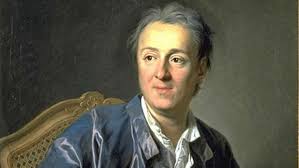 Denis DiderotTime Period: ________________Famous Works: ______________________________________Philosophy: ____________________________________________________________________________ ______________________________________________________________________________________________ ______________________________________________________________________________________________ ______________________________________________________________________________________________Influenced: ________________________________________________________________________________ ____________________________________________________________________________________________________________________________________________________________________________________________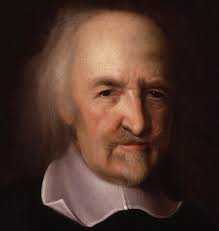 Thomas HobbesTime Period: ________________Famous Works: ______________________________________Philosophy: ____________________________________________________________________________ ______________________________________________________________________________________________ ______________________________________________________________________________________________ ______________________________________________________________________________________________Influenced: ________________________________________________________________________________ ____________________________________________________________________________________________________________________________________________________________________________________________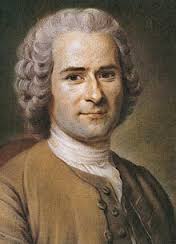 Jean Jacques RousseauTime Period: ________________Famous Works: ______________________________________Philosophy: ____________________________________________________________________________ ______________________________________________________________________________________________ ______________________________________________________________________________________________ ______________________________________________________________________________________________Influenced: ________________________________________________________________________________ ____________________________________________________________________________________________________________________________________________________________________________________________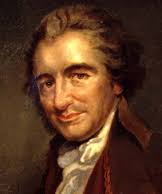 Thomas PaineTime Period: ________________Famous Works: ______________________________________Philosophy: ____________________________________________________________________________ ______________________________________________________________________________________________ ______________________________________________________________________________________________ ______________________________________________________________________________________________Influenced: ________________________________________________________________________________ ____________________________________________________________________________________________________________________________________________________________________________________________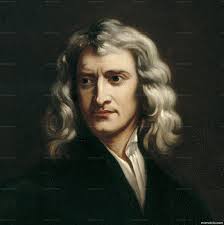 Isaac NewtonTime Period: ________________Famous Works: ______________________________________Philosophy: ____________________________________________________________________________ ______________________________________________________________________________________________ ______________________________________________________________________________________________ ______________________________________________________________________________________________Influenced: ________________________________________________________________________________ ____________________________________________________________________________________________________________________________________________________________________________________________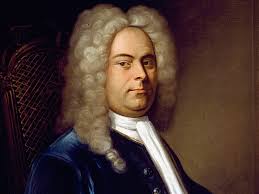 George Frederick HandelTime Period: ________________Famous Works: ______________________________________Philosophy: ____________________________________________________________________________ ______________________________________________________________________________________________ ______________________________________________________________________________________________ ______________________________________________________________________________________________Influenced: ________________________________________________________________________________ ____________________________________________________________________________________________________________________________________________________________________________________________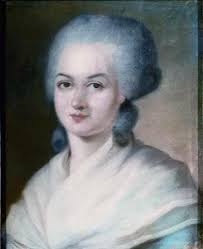 Olympe de GougesTime Period: ________________Famous Works: ______________________________________Philosophy: ____________________________________________________________________________ ______________________________________________________________________________________________ ______________________________________________________________________________________________ ______________________________________________________________________________________________Influenced: ________________________________________________________________________________ ____________________________________________________________________________________________________________________________________________________________________________________________